Course Specification for Historical Linguistics  CollegeZulfi College of EducationZulfi College of EducationZulfi College of EducationDepartmentEnglish Language DepartmentEnglish Language DepartmentEnglish Language DepartmentCourse Name:Historical Linguistics Course CodeENG 414Level7Credit Hours3hrs.Course Objective  The aim of the course is to provide a grounding in subject-related knowledge and the methods and working techniques of Historical Linguistics. It provides a differentiated viewpoint of the phenomenon of language and linguistic change.The course prepares students for careers that involve linguistic communication and/or dealing with language: e.g. in the area of media/press/public relations, publishing, cultural management, training and business.The aim of the course is to provide a grounding in subject-related knowledge and the methods and working techniques of Historical Linguistics. It provides a differentiated viewpoint of the phenomenon of language and linguistic change.The course prepares students for careers that involve linguistic communication and/or dealing with language: e.g. in the area of media/press/public relations, publishing, cultural management, training and business.The aim of the course is to provide a grounding in subject-related knowledge and the methods and working techniques of Historical Linguistics. It provides a differentiated viewpoint of the phenomenon of language and linguistic change.The course prepares students for careers that involve linguistic communication and/or dealing with language: e.g. in the area of media/press/public relations, publishing, cultural management, training and business.Course ContentIntroduction and orientationIntroduction and orientationIntroduction and orientationCourse ContentThe fact of language change (Chilled, English then and now, the inevitability of language change) The fact of language change (Chilled, English then and now, the inevitability of language change) The fact of language change (Chilled, English then and now, the inevitability of language change) Course ContentLexical and Semantic changeLexical and Semantic changeLexical and Semantic changeCourse ContentPhonological change (change in pronunciation/change in phonological system)Phonological change (change in pronunciation/change in phonological system)Phonological change (change in pronunciation/change in phonological system)Course ContentMorphological change (Reanalysis/ Analogy and leveling/ morphologization)Morphological change (Reanalysis/ Analogy and leveling/ morphologization)Morphological change (Reanalysis/ Analogy and leveling/ morphologization)Course ContentSyntactic change (shift of marked-ness, syntactic change as a restructuring of grammar, grammaticalization)Syntactic change (shift of marked-ness, syntactic change as a restructuring of grammar, grammaticalization)Syntactic change (shift of marked-ness, syntactic change as a restructuring of grammar, grammaticalization)Course ContentRelatedness between languagesRelatedness between languagesRelatedness between languagesCourse ContentThe Comparative MethodThe Comparative MethodThe Comparative MethodCourse ContentRequired TextbookMiller, R. M. (2015). Trask's Historical Linguistics, 3rd ed. London: Hodder ArnoldMiller, R. M. (2015). Trask's Historical Linguistics, 3rd ed. London: Hodder ArnoldMiller, R. M. (2015). Trask's Historical Linguistics, 3rd ed. London: Hodder ArnoldHead of DepartmentDr. Abdulrahman AlqefariDean of College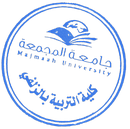 Dr. Nasser Alothman